7 шагов по профилактике коронавирусной инфекции.
1. Воздержитесь от посещения общественных мест: торговых центров, спортивных и зрелищных мероприятий, транспорта в час пик.

2. Используйте одноразовую медицинскую маску (респиратор) в общественных местах, меняя ее каждые 2-3 часа.

3.  Избегайте близких контактов и пребывания в одном помещении с людьми, имеющими видимые признаки ОРВИ (кашель, чихание, выделения из носа).

4. Мойте руки с мылом и водой тщательно после возвращения с улицы, контактов с посторонними людьми.

5.  Дезинфицируйте гаджеты, оргтехнику и поверхности, к которым прикасаетесь.

6. Ограничьте по возможности при приветствии тесные объятия и рукопожатия.

7. Пользуйтесь только индивидуальными предметами личной гигиены (полотенце, зубная щетка).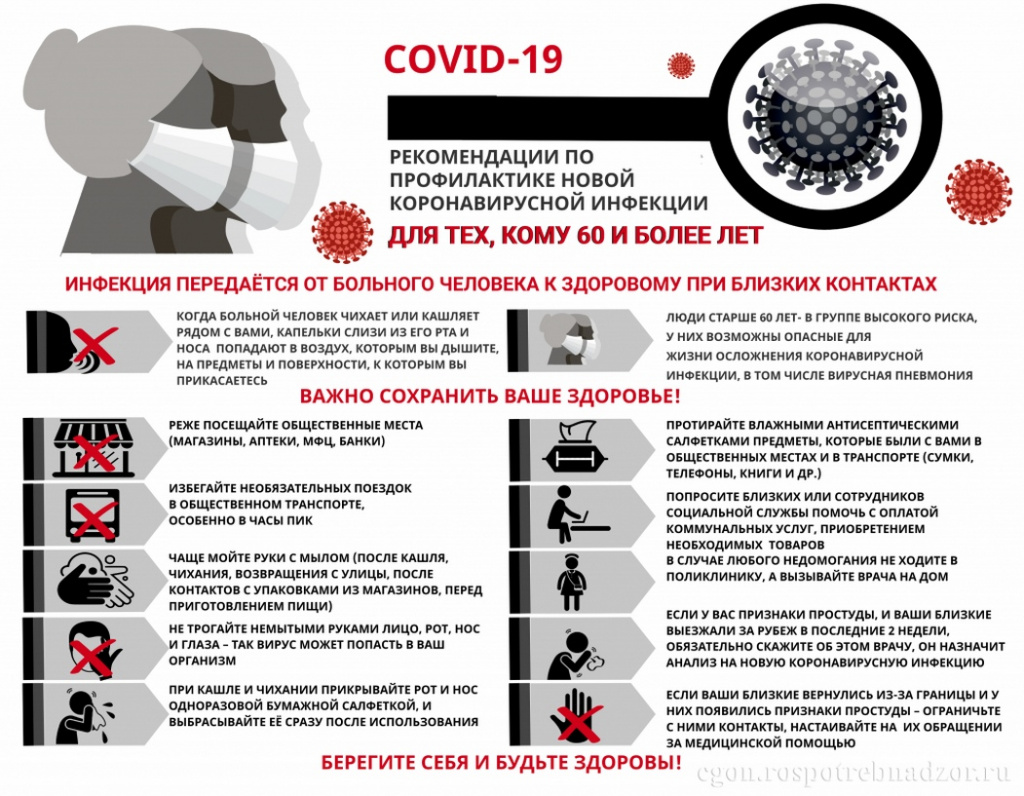 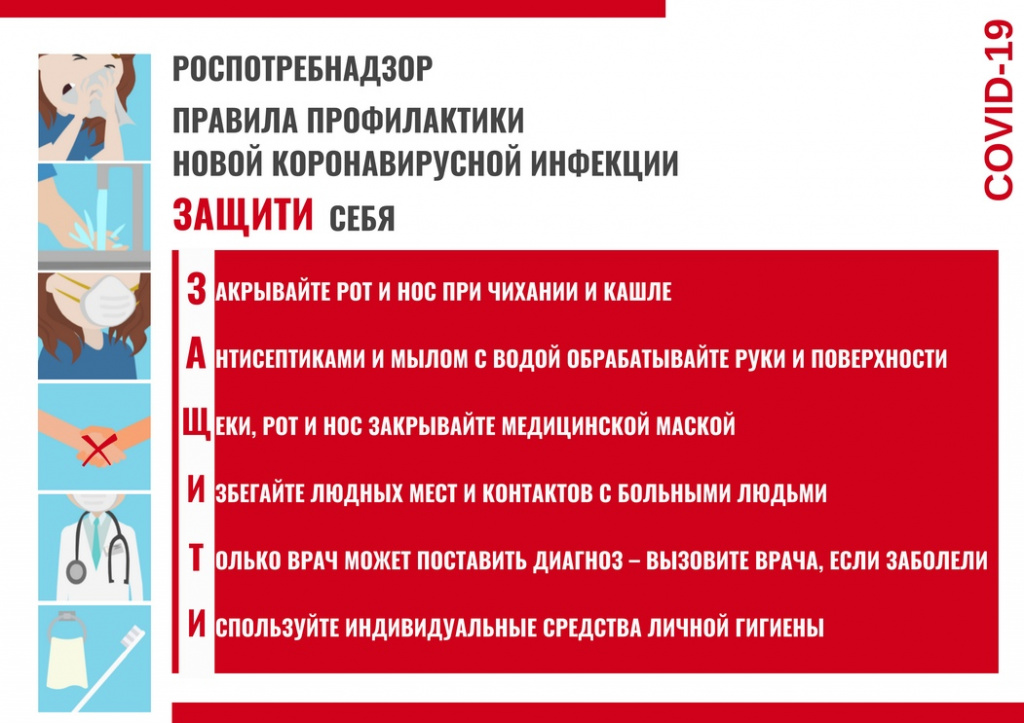 